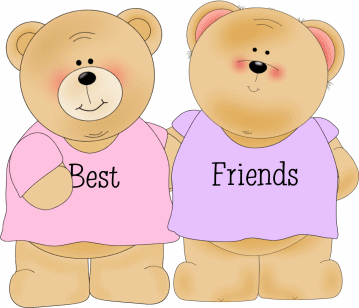 Vocabulary List   these  wind1. pass, experience, go over2. a particle attached to the verb as a suffix and thus expresses a particular occurrence in the indefinite past. In English, it often is translated as “already” or ”before”.  rain  move, pass, go, leave  tear  mistake, wrong  still   remember   hold on to  real  finally  can  understand   lonely   look back, recollect  finally, in the end  dream   a life   those   days    no longer, no more    a sentence    a life timea life-long affection    a glass of wine   never   alone, lonely  a sound  hurt  pain  want to